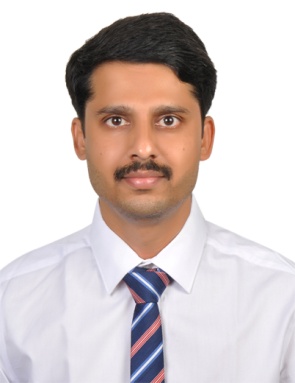 Sunil  Sunil.368051@2freemail.com  Mechanical Engineer seeking a full-time opportunity with an established, goal-oriented, purpose-driven organization with scope for career advancement and professional developmentBachelor of engineering | 2004 | v. t. University, Karnataka, INDIAMajor: MechanicalGood Understanding of Engineering Fundamentals.Result-driven, project oriented professional.HVAC system designExceptional interpersonal communicatorCreative thinker & analytical problem solverDecisive, energetic, focused team playerSafety & Quality conscioussr. estimation engineer(hvac)al shirawi elec & mech Engg co. llc | nov 2009-april 2017Study/Review of tender documents, scope of work, drawings, BOQ, specifications, client’s requirements, etc. from the tender documents for proper estimation works.Prepare technical queries for ambiguities in drawings, specifications, BOQ or any missing information.Prioritize RFQ’s that require more time to get quotation & major cost items.Prepare and send RFQ for all items to the approved suppliers in tender documents.Quantity take-off using approved ISO formats.Follow-up with suppliers/subcontractors for quotation, clarify their queries if any & arranging a meeting if required.Technical evaluation of suppliers/subcontractor quotation as per tender requirements.Prepare cost estimation in-line with tender documents & discuss with Estimation Manager to finalize the selling price.Prepare quotation along with qualifications, assumptions, exclusions, if any. Prepare value engineering options as and when required by client/consultant.Once the job is awarded, prepare all the tender documents along with cost estimation sheet and hand-over to planning/project team.Hvac Project Engineer AL SHIRAWI ELEC & MECH ENGG CO. LLC | july 2008 – oct 2009Study of drawings and preparation of quantity from construction drawings.Preparation of program for HVAC works based on civil program.  Project co-ordination with other services viz. structural, architectural, electrical, and plumbing prior to preparation of HVAC shop drawings.Study of A/C Equipments and Materials, preparation of technical submittals in accordance with consultant’s specifications.Making complete study of all contract specification and drawings, preparing RFI's in case any discrepancy.  Design check of ducting and piping systems while preparing Shop Drawing.External Static Pressure (ESP) Calculation for selected of Fans, FCUs, etc.Pump Head Calculations for selection of Pumps.Checking the selection of various equipments.  To co-ordinate with the purchase department for the procurement of approved equipments and materials.  Manpower analysis and distribution of activities as per program.Preparation of inspection request for consultant review and approval.Co-ordinate with other services for the execution of the project.  Preparing Monthly Invoices against work done and material supplies.Preparation of pre-commissioning of the system prior to the third-party testing and commissioning.To co-ordinate with the third party for the testing and commissioning report.Preparation of As-built drawings.Preparation of O & M ManualsProject ExecutedG+1 School @ Rashidiya for Engineers Office / KHDA. Consultant: M/s Arif & Bintoak.MEP Contractor: M/s Al Shirawi Elec & Mech Engg Co. LLC Main Contractor: M/s Al Rostamani Pegel LLCThe project consists of 3 Chillers of 130 TR capacity, 10 AHUs, 01 FAHU with Heat Pipe, 10 FCU, 4 Primary Chilled Water Pumps and 2 Secondary Chilled Water Pumps & DDC based control system.G+1 School @ Al Barsha for Engineers Office / KHDA.Consultant: M/s Arif & Bintoak.MEP Contractor: M/s Al Shirawi Elec & Mech Engg Co. LLC Main Contractor: M/s Al Rostamani Pegel LLCThe project consists of 3 Chillers of 130 TR capacity, 10 AHUs, 01 FAHU with Heat Pipe, 10 FCU, 4 Primary Chilled Water Pumps and 2 Secondary Chilled Water Pumps & DDC based control system.G+1 School @ Al Warqaa for Engineers Office / KHDA. Consultant: M/s Arif & Bintoak.MEP Contractor: M/s Al Shirawi Elec & Mech Engg Co. LLC Main Contractor: M/s Al Rostamani Pegel LLCThe project consists of 3 Chillers of 130 TR capacity, 10 AHUs, 01 FAHU with Heat Pipe, 10 FCU, 4 Primary Chilled Water Pumps and 2 Secondary Chilled Water Pumps & DDC based control system.G+1 School @ Muhaisnah for Engineers Office / KHDA. Consultant: M/s Arif & Bintoak.MEP Contractor: M/s Al Shirawi Elec & Mech Engg Co. LLC Main Contractor: M/s Al Rostamani Pegel LLCThe project consists of 3 Chillers of 130 TR capacity, 10 AHUs, 01 FAHU with Heat Pipe, 10 FCU, 4 Primary Chilled Water Pumps and 2 Secondary Chilled Water Pumps & DDC based control system.Hvac Engineertrinity engineering services LLC | feb 2006 – sept 2007Arranging of delivery of material / manpower to the siteFinalizing of Sub-Contractor and issuing of Sub Contracts, if requiredCoordinating with Main Contractor for site / material inspectionsEnsuring that works carried out are as per approved drawing and submittalsEnsuring that the work program is followed, and preventing delaysMaking necessary documentations / project communications to the suppliers / main contractorReport to Sr. Engineer/Project Manager about daily site progress/activityProject ExecutedB + G +M + 5F Comm. / Resi. Bldg., for Dubai Real Estate. Consultant: M/s Bel Yoahah/ Ian Banham.MEP Contractor: M/s. Trinity Engineering Services LLC Main Contractor: M/s Al Shafar General ContractingThe project consists of 4 Chillers of 125 TR capacity, 286 FCU’s, 3 FAHU with Heat recovery wheel, 5 Chilled Water Pumps & DDC based control system for Big Building & 2 Chillers of 138 TR capacity, 232 FCU’s, 2 FAHU with Heat recovery wheel, 3 Chilled Water Pumps & DDC based control system for Small Building.